EvaluationIt's your turn to evaluate how you think you did.   Rate yourself/yourselves on a scale of 1 to 10 for each item.

____  I/We had correct calculations and double checked our math.  

____  I/We completed all the required parts of the spreadsheet.____  My/our final total for our vacation was $5,000 or less.

____  I/We had a cover for my/our journal.

____  I/We included an image for each daily adventure in my/ourjournal.  
                                                 
____  I/We included a detailed write up for each day in my/our journal.
____  I/We proofread all the parts of my/our journal.____  I/We worked quietly throughout the project.____  Total pointsWhat did you like best about this project?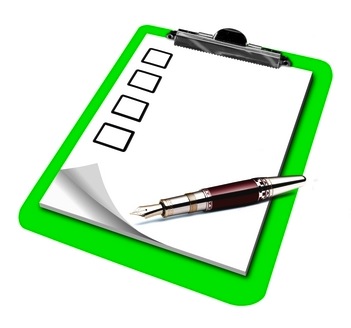 What do you think should be changed?Where do I find your journal?